                   Pohybom k zdraviu                                                         Malý projekt v rámci národného projektu KompraxRealizátor malého projektu : Klaudia PoláčikováCieľová skupina : Mládež od 15-25 rokovAkú potrebu malý projekt rieši : Mladí ľudia málo športujú. Projekt chce pritiahnuť viac mladých ľudí k cyklistike.Očakávaný výsledok : Mladí ľudia sa oboznámia s tajomstvami cyklistického športu a taktiež budú súťažiť na cyklistických trenažéroch.                                                             Tým si ich cyklistika môže získať a môžu byť zdravší.Suma schválená v malom projektovom zámere : 150 eurSuma čerpaná reálne : 79,42 eurTermín projektu : marec 2014Realizačný tím : Martin Poláčik ,Mária Štefková, Miroslava Mačejková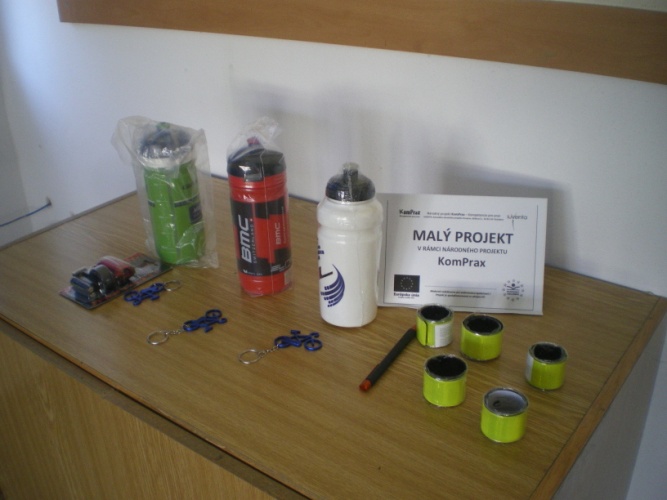 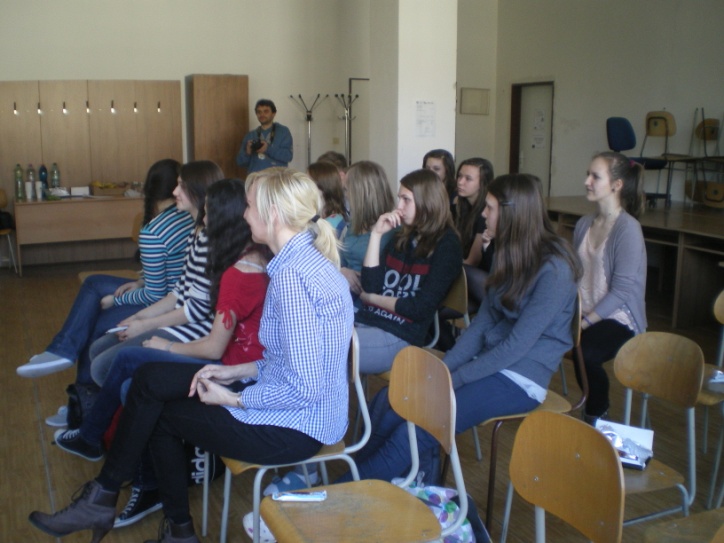 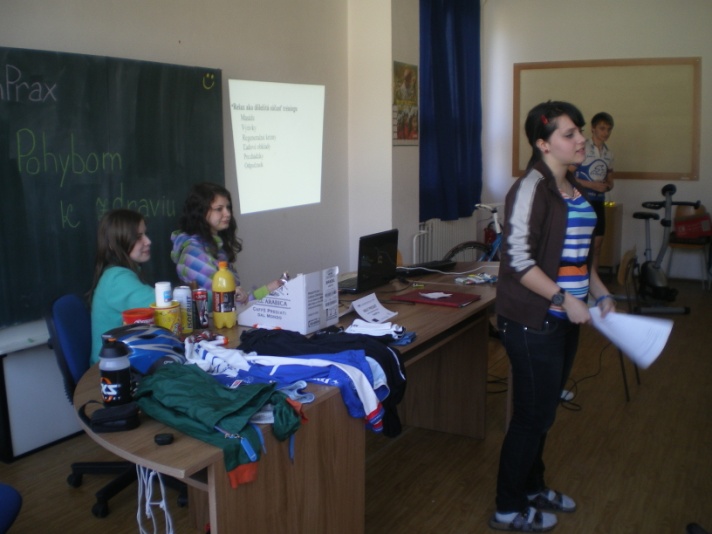 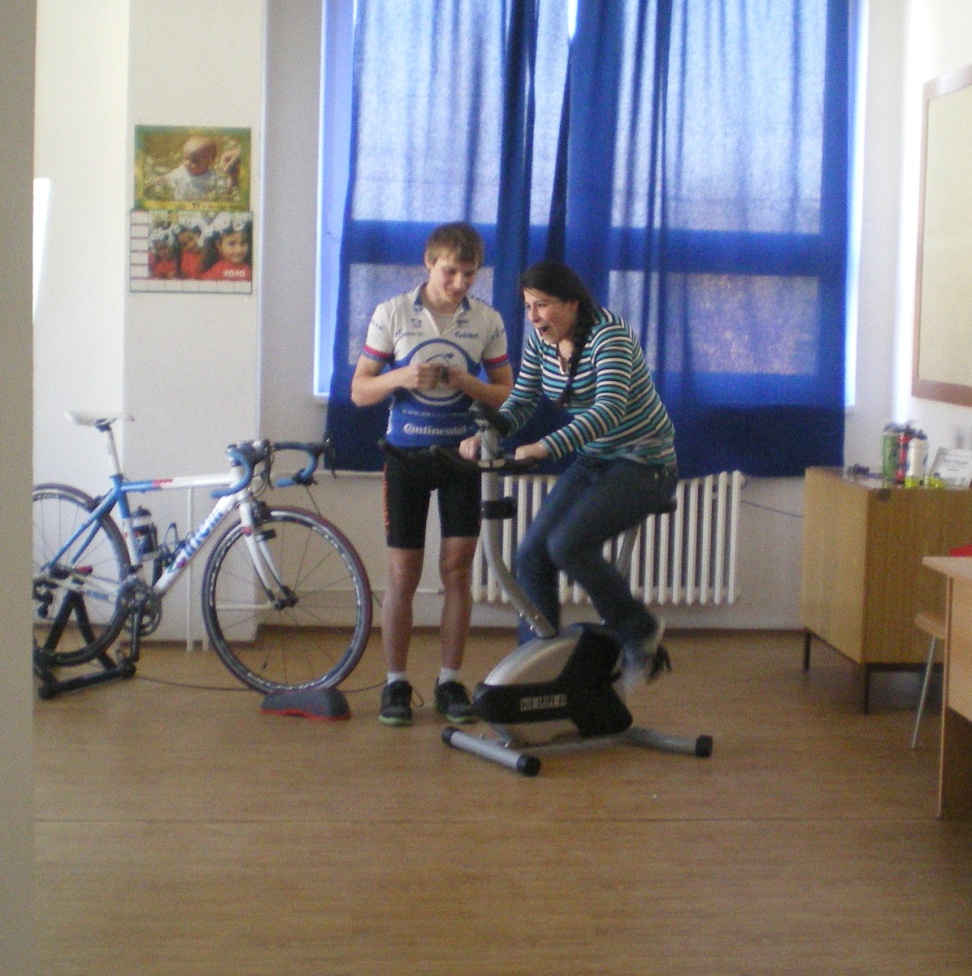 